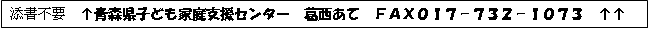 令和元年度　子育て支援実施施設等　調査票１　施設の区分□地域子育て支援拠点実施施設　□その他□地域子育て支援拠点実施施設　□その他２　運営区分□保育所　□認定こども園　□幼稚園　□行政　□NPO　□その他　　　　　　　　　　　　　　　　　　　　　　□保育所　□認定こども園　□幼稚園　□行政　□NPO　□その他　　　　　　　　　　　　　　　　　　　　　　３　施設の名称（市町村名）　　　　　　　　　　　　　　　　　　　　　　　（　　　　　　）　　　　　　　　　　　　　　　　　　　　　　　（　　　　　　）４　連絡先住　　所４　連絡先電話番号４　連絡先ＦＡＸ番号４　連絡先担当者名４　連絡先E-mail４　連絡先ＵＲＬ５　事業内容実施しているものに☑をして、具体的な曜日、時間、内容等を記入。【サークル名】のあるものは調査票３へ①交流の場の提供・促進□５　事業内容実施しているものに☑をして、具体的な曜日、時間、内容等を記入。【サークル名】のあるものは調査票３へ②子育ての相談受付□５　事業内容実施しているものに☑をして、具体的な曜日、時間、内容等を記入。【サークル名】のあるものは調査票３へ③子育て関連情報提供□５　事業内容実施しているものに☑をして、具体的な曜日、時間、内容等を記入。【サークル名】のあるものは調査票３へ④子育て（支援）の講習□５　事業内容実施しているものに☑をして、具体的な曜日、時間、内容等を記入。【サークル名】のあるものは調査票３へ⑤上記以外□６　コメント、特記事項７　子育て支援設備（施設に有するものに☑）□授乳室　□おむつ交換スペース　□粉ミルク用のお湯の提供□プレイルームスペース　□トイレ内ベビーチェア　□駐車場□飲食が可能な座敷　□その他（　　　　　　　　　　　　　　　）□授乳室　□おむつ交換スペース　□粉ミルク用のお湯の提供□プレイルームスペース　□トイレ内ベビーチェア　□駐車場□飲食が可能な座敷　□その他（　　　　　　　　　　　　　　　）８　公表の可否（公表とは、当センターが作成する子育て関連情報誌、ホームページ、親子に優しい街マップサイト等に掲載することを指します。）＊地域子育て支援拠点事業実施施設については、公表を原則とします。但し「メールアドレス」については、どちらかを選択ください。　□公表可　　　　□公表不可＊地域子育て支援拠点事業実施施設以外については、下記より選択ください。　□記載した内容については、すべて公表しても構いません。　□メールアドレスについては公表を希望しません。　□一切の公表を希望しません。　→理由（　　　　　　　　　　　　　　　　　　　　　　　　　）＊ＷＥＢサイト（ホームページ）をお持ちの団体＝当センターＨＰからの　　□リンク可（４のＵＲＬを必ず記入）　　□リンク不可＊地域子育て支援拠点事業実施施設については、公表を原則とします。但し「メールアドレス」については、どちらかを選択ください。　□公表可　　　　□公表不可＊地域子育て支援拠点事業実施施設以外については、下記より選択ください。　□記載した内容については、すべて公表しても構いません。　□メールアドレスについては公表を希望しません。　□一切の公表を希望しません。　→理由（　　　　　　　　　　　　　　　　　　　　　　　　　）＊ＷＥＢサイト（ホームページ）をお持ちの団体＝当センターＨＰからの　　□リンク可（４のＵＲＬを必ず記入）　　□リンク不可